Metacognitive strategies The learning sequence in the next two columns is spilt into a number of sessions. Each session will have a main metacognitive focus but will often include other elements as well. The metacognitive strategies are listed below.Literacy Tasks (offline and online)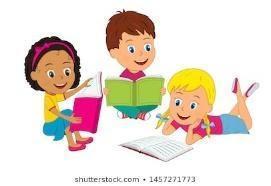 Metacognitive strategies The learning sequence in the next two columns is spilt into a number of sessions. Each session will have a main metacognitive focus but will often include other elements as well. The metacognitive strategies are listed below.Main learning objective: To describe positions on the first and all four quadrants of a grid with coordinates. Also be able to translate simple shapes on the coordinate plane, and reflect them in the axes. Assessment activities to by submitted by: Friday 18th June, 2021 Complete the Mymaths activities. 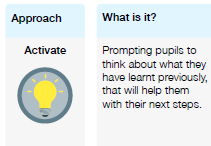 Lesson One: MondayRecap position and directionName the axes – read and plot coordinates use maths pack 1 – coordinates. Make sure ch are ‘going along the corridor’ and then ‘up/down the stairs’WR:The first quadrant Four quadrantsHeadstart yr 6 p.140WR tasks on coordinates Extension – test base coordinatesOpen the link below and watch the video on ‘The First Quadrant’. While watching the video, follow the instructions and try to answer the questions that can be done.https://whiterosemaths.com/homelearning/year-6/week-13-geometry-position-direction/Extra videohttps://corbettmathsprimary.com/2018/07/16/coordinates-video/Then, go on to Mymaths and complete the following activity: ‘Coordinates 1 – positive’. To complete this, you need to work through ‘try the lesson’ first and work through all 6 ‘chapter titles’. This will help you to understand and complete the homework activities. Once you have done this, complete the ‘start homework’ activities. If you don’t achieve 100%, try to see where you went wrong and try again. Lesson Two:Tuesdaymaths pack 3 – use game to visually show ch how to translate. Translation in all quadrants (1)WR tasks on translationWR: translationsHeadstart yr 6 p.141 yr 5 p.114-115Extension - translation documentOpen the link below and watch the video on ‘Four Quadrants’. While watching the video, follow the instructions and try to answer the questions that can be done.https://whiterosemaths.com/homelearning/year-6/week-13-geometry-position-direction/Then, go on to Mymaths and complete the following activity: ‘Coordinates 2 – negative’. To complete this, you need to work through ‘try the lesson’ first and work through all 6 ‘chapter titles’. This will help you to understand and complete the homework activities. Once you have done this, complete the ‘start homework’ activities. If you don’t achieve 100%, try to see where you went wrong and try again. Lesson Three:  WednesdayMaths pack 1 – reflectAnd maths pack 3 – use games below to visually show ch how to reflect in different ways and using different mirror lines – great resource! Sketch and reflect (quad) – sketch and reflect (polygon) – sketch and reflect (line)WR tasks on symmetry / reflectionWR: reflectionsHeadstart yr 6 p.142 and yr5 112-113Open the link below and watch the video on ‘Translations’. While watching the video, follow the instructions and try to answer the questions that can be done.https://whiterosemaths.com/homelearning/year-6/week-13-geometry-position-direction/Extra videohttps://corbettmathsprimary.com/2018/07/16/translations-video/Then, go on to Mymaths and complete the following activity: ‘Translating’. To complete this, you need to work through ‘try the lesson’ first and work through all 6 ‘chapter titles’. This will help you to understand and complete the homework activities. Once you have done this, complete the ‘start homework’ activities. If you don’t achieve 100%, try to see where you went wrong and try again. After that, complete the ‘Translating Shapes’ activity on Mymaths. This includes completing the ‘try the lesson’ first and then ‘start homework’ after. Again, if you don’t achieve 100%, try to see where you went wrong and try again.Lesson Four: ThursdayRecap reflection again and ch complete Symmetry document Open the link below and watch the video on ‘Reflections’. While watching the video, follow the instructions and try to answer the questions that can be done.https://whiterosemaths.com/homelearning/year-6/week-13-geometry-position-direction/Extra videoshttps://corbettmathsprimary.com/2018/07/24/line-symmetry-video/https://corbettmathsprimary.com/2018/07/31/reflections-video/Then, go on to Mymaths and complete the following activity: ‘Reflecting shapes’. To complete this, you need to work through ‘try the lesson’ first and work through all 6 ‘chapter titles’. This will help you to understand and complete the homework activities. Once you have done this, complete the ‘start homework’ activities. If you don’t achieve 100%, try to see where you went wrong and try again. Lesson Five: FridayEnd of unit checkGo on to Mymaths and complete the following activity: ‘Translating and reflecting’. To complete this, you need to work through ‘try the lesson’ first and work through all 6 ‘chapter titles’. This will help you to understand and complete the homework activities. Once you have done this, complete the ‘start homework’ activities. If you don’t achieve 100%, try to see where you went wrong and try again. Open the Powerpoint titled ‘Position and direction challenge’. Answer as many questions as you can.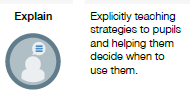 Lesson One: MondayRecap position and directionName the axes – read and plot coordinates use maths pack 1 – coordinates. Make sure ch are ‘going along the corridor’ and then ‘up/down the stairs’WR:The first quadrant Four quadrantsHeadstart yr 6 p.140WR tasks on coordinates Extension – test base coordinatesOpen the link below and watch the video on ‘The First Quadrant’. While watching the video, follow the instructions and try to answer the questions that can be done.https://whiterosemaths.com/homelearning/year-6/week-13-geometry-position-direction/Extra videohttps://corbettmathsprimary.com/2018/07/16/coordinates-video/Then, go on to Mymaths and complete the following activity: ‘Coordinates 1 – positive’. To complete this, you need to work through ‘try the lesson’ first and work through all 6 ‘chapter titles’. This will help you to understand and complete the homework activities. Once you have done this, complete the ‘start homework’ activities. If you don’t achieve 100%, try to see where you went wrong and try again. Lesson Two:Tuesdaymaths pack 3 – use game to visually show ch how to translate. Translation in all quadrants (1)WR tasks on translationWR: translationsHeadstart yr 6 p.141 yr 5 p.114-115Extension - translation documentOpen the link below and watch the video on ‘Four Quadrants’. While watching the video, follow the instructions and try to answer the questions that can be done.https://whiterosemaths.com/homelearning/year-6/week-13-geometry-position-direction/Then, go on to Mymaths and complete the following activity: ‘Coordinates 2 – negative’. To complete this, you need to work through ‘try the lesson’ first and work through all 6 ‘chapter titles’. This will help you to understand and complete the homework activities. Once you have done this, complete the ‘start homework’ activities. If you don’t achieve 100%, try to see where you went wrong and try again. Lesson Three:  WednesdayMaths pack 1 – reflectAnd maths pack 3 – use games below to visually show ch how to reflect in different ways and using different mirror lines – great resource! Sketch and reflect (quad) – sketch and reflect (polygon) – sketch and reflect (line)WR tasks on symmetry / reflectionWR: reflectionsHeadstart yr 6 p.142 and yr5 112-113Open the link below and watch the video on ‘Translations’. While watching the video, follow the instructions and try to answer the questions that can be done.https://whiterosemaths.com/homelearning/year-6/week-13-geometry-position-direction/Extra videohttps://corbettmathsprimary.com/2018/07/16/translations-video/Then, go on to Mymaths and complete the following activity: ‘Translating’. To complete this, you need to work through ‘try the lesson’ first and work through all 6 ‘chapter titles’. This will help you to understand and complete the homework activities. Once you have done this, complete the ‘start homework’ activities. If you don’t achieve 100%, try to see where you went wrong and try again. After that, complete the ‘Translating Shapes’ activity on Mymaths. This includes completing the ‘try the lesson’ first and then ‘start homework’ after. Again, if you don’t achieve 100%, try to see where you went wrong and try again.Lesson Four: ThursdayRecap reflection again and ch complete Symmetry document Open the link below and watch the video on ‘Reflections’. While watching the video, follow the instructions and try to answer the questions that can be done.https://whiterosemaths.com/homelearning/year-6/week-13-geometry-position-direction/Extra videoshttps://corbettmathsprimary.com/2018/07/24/line-symmetry-video/https://corbettmathsprimary.com/2018/07/31/reflections-video/Then, go on to Mymaths and complete the following activity: ‘Reflecting shapes’. To complete this, you need to work through ‘try the lesson’ first and work through all 6 ‘chapter titles’. This will help you to understand and complete the homework activities. Once you have done this, complete the ‘start homework’ activities. If you don’t achieve 100%, try to see where you went wrong and try again. Lesson Five: FridayEnd of unit checkGo on to Mymaths and complete the following activity: ‘Translating and reflecting’. To complete this, you need to work through ‘try the lesson’ first and work through all 6 ‘chapter titles’. This will help you to understand and complete the homework activities. Once you have done this, complete the ‘start homework’ activities. If you don’t achieve 100%, try to see where you went wrong and try again. Open the Powerpoint titled ‘Position and direction challenge’. Answer as many questions as you can.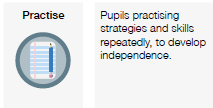 Lesson One: MondayRecap position and directionName the axes – read and plot coordinates use maths pack 1 – coordinates. Make sure ch are ‘going along the corridor’ and then ‘up/down the stairs’WR:The first quadrant Four quadrantsHeadstart yr 6 p.140WR tasks on coordinates Extension – test base coordinatesOpen the link below and watch the video on ‘The First Quadrant’. While watching the video, follow the instructions and try to answer the questions that can be done.https://whiterosemaths.com/homelearning/year-6/week-13-geometry-position-direction/Extra videohttps://corbettmathsprimary.com/2018/07/16/coordinates-video/Then, go on to Mymaths and complete the following activity: ‘Coordinates 1 – positive’. To complete this, you need to work through ‘try the lesson’ first and work through all 6 ‘chapter titles’. This will help you to understand and complete the homework activities. Once you have done this, complete the ‘start homework’ activities. If you don’t achieve 100%, try to see where you went wrong and try again. Lesson Two:Tuesdaymaths pack 3 – use game to visually show ch how to translate. Translation in all quadrants (1)WR tasks on translationWR: translationsHeadstart yr 6 p.141 yr 5 p.114-115Extension - translation documentOpen the link below and watch the video on ‘Four Quadrants’. While watching the video, follow the instructions and try to answer the questions that can be done.https://whiterosemaths.com/homelearning/year-6/week-13-geometry-position-direction/Then, go on to Mymaths and complete the following activity: ‘Coordinates 2 – negative’. To complete this, you need to work through ‘try the lesson’ first and work through all 6 ‘chapter titles’. This will help you to understand and complete the homework activities. Once you have done this, complete the ‘start homework’ activities. If you don’t achieve 100%, try to see where you went wrong and try again. Lesson Three:  WednesdayMaths pack 1 – reflectAnd maths pack 3 – use games below to visually show ch how to reflect in different ways and using different mirror lines – great resource! Sketch and reflect (quad) – sketch and reflect (polygon) – sketch and reflect (line)WR tasks on symmetry / reflectionWR: reflectionsHeadstart yr 6 p.142 and yr5 112-113Open the link below and watch the video on ‘Translations’. While watching the video, follow the instructions and try to answer the questions that can be done.https://whiterosemaths.com/homelearning/year-6/week-13-geometry-position-direction/Extra videohttps://corbettmathsprimary.com/2018/07/16/translations-video/Then, go on to Mymaths and complete the following activity: ‘Translating’. To complete this, you need to work through ‘try the lesson’ first and work through all 6 ‘chapter titles’. This will help you to understand and complete the homework activities. Once you have done this, complete the ‘start homework’ activities. If you don’t achieve 100%, try to see where you went wrong and try again. After that, complete the ‘Translating Shapes’ activity on Mymaths. This includes completing the ‘try the lesson’ first and then ‘start homework’ after. Again, if you don’t achieve 100%, try to see where you went wrong and try again.Lesson Four: ThursdayRecap reflection again and ch complete Symmetry document Open the link below and watch the video on ‘Reflections’. While watching the video, follow the instructions and try to answer the questions that can be done.https://whiterosemaths.com/homelearning/year-6/week-13-geometry-position-direction/Extra videoshttps://corbettmathsprimary.com/2018/07/24/line-symmetry-video/https://corbettmathsprimary.com/2018/07/31/reflections-video/Then, go on to Mymaths and complete the following activity: ‘Reflecting shapes’. To complete this, you need to work through ‘try the lesson’ first and work through all 6 ‘chapter titles’. This will help you to understand and complete the homework activities. Once you have done this, complete the ‘start homework’ activities. If you don’t achieve 100%, try to see where you went wrong and try again. Lesson Five: FridayEnd of unit checkGo on to Mymaths and complete the following activity: ‘Translating and reflecting’. To complete this, you need to work through ‘try the lesson’ first and work through all 6 ‘chapter titles’. This will help you to understand and complete the homework activities. Once you have done this, complete the ‘start homework’ activities. If you don’t achieve 100%, try to see where you went wrong and try again. Open the Powerpoint titled ‘Position and direction challenge’. Answer as many questions as you can.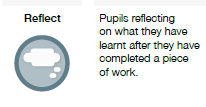 Lesson One: MondayRecap position and directionName the axes – read and plot coordinates use maths pack 1 – coordinates. Make sure ch are ‘going along the corridor’ and then ‘up/down the stairs’WR:The first quadrant Four quadrantsHeadstart yr 6 p.140WR tasks on coordinates Extension – test base coordinatesOpen the link below and watch the video on ‘The First Quadrant’. While watching the video, follow the instructions and try to answer the questions that can be done.https://whiterosemaths.com/homelearning/year-6/week-13-geometry-position-direction/Extra videohttps://corbettmathsprimary.com/2018/07/16/coordinates-video/Then, go on to Mymaths and complete the following activity: ‘Coordinates 1 – positive’. To complete this, you need to work through ‘try the lesson’ first and work through all 6 ‘chapter titles’. This will help you to understand and complete the homework activities. Once you have done this, complete the ‘start homework’ activities. If you don’t achieve 100%, try to see where you went wrong and try again. Lesson Two:Tuesdaymaths pack 3 – use game to visually show ch how to translate. Translation in all quadrants (1)WR tasks on translationWR: translationsHeadstart yr 6 p.141 yr 5 p.114-115Extension - translation documentOpen the link below and watch the video on ‘Four Quadrants’. While watching the video, follow the instructions and try to answer the questions that can be done.https://whiterosemaths.com/homelearning/year-6/week-13-geometry-position-direction/Then, go on to Mymaths and complete the following activity: ‘Coordinates 2 – negative’. To complete this, you need to work through ‘try the lesson’ first and work through all 6 ‘chapter titles’. This will help you to understand and complete the homework activities. Once you have done this, complete the ‘start homework’ activities. If you don’t achieve 100%, try to see where you went wrong and try again. Lesson Three:  WednesdayMaths pack 1 – reflectAnd maths pack 3 – use games below to visually show ch how to reflect in different ways and using different mirror lines – great resource! Sketch and reflect (quad) – sketch and reflect (polygon) – sketch and reflect (line)WR tasks on symmetry / reflectionWR: reflectionsHeadstart yr 6 p.142 and yr5 112-113Open the link below and watch the video on ‘Translations’. While watching the video, follow the instructions and try to answer the questions that can be done.https://whiterosemaths.com/homelearning/year-6/week-13-geometry-position-direction/Extra videohttps://corbettmathsprimary.com/2018/07/16/translations-video/Then, go on to Mymaths and complete the following activity: ‘Translating’. To complete this, you need to work through ‘try the lesson’ first and work through all 6 ‘chapter titles’. This will help you to understand and complete the homework activities. Once you have done this, complete the ‘start homework’ activities. If you don’t achieve 100%, try to see where you went wrong and try again. After that, complete the ‘Translating Shapes’ activity on Mymaths. This includes completing the ‘try the lesson’ first and then ‘start homework’ after. Again, if you don’t achieve 100%, try to see where you went wrong and try again.Lesson Four: ThursdayRecap reflection again and ch complete Symmetry document Open the link below and watch the video on ‘Reflections’. While watching the video, follow the instructions and try to answer the questions that can be done.https://whiterosemaths.com/homelearning/year-6/week-13-geometry-position-direction/Extra videoshttps://corbettmathsprimary.com/2018/07/24/line-symmetry-video/https://corbettmathsprimary.com/2018/07/31/reflections-video/Then, go on to Mymaths and complete the following activity: ‘Reflecting shapes’. To complete this, you need to work through ‘try the lesson’ first and work through all 6 ‘chapter titles’. This will help you to understand and complete the homework activities. Once you have done this, complete the ‘start homework’ activities. If you don’t achieve 100%, try to see where you went wrong and try again. Lesson Five: FridayEnd of unit checkGo on to Mymaths and complete the following activity: ‘Translating and reflecting’. To complete this, you need to work through ‘try the lesson’ first and work through all 6 ‘chapter titles’. This will help you to understand and complete the homework activities. Once you have done this, complete the ‘start homework’ activities. If you don’t achieve 100%, try to see where you went wrong and try again. Open the Powerpoint titled ‘Position and direction challenge’. Answer as many questions as you can.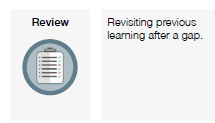 Lesson One: MondayRecap position and directionName the axes – read and plot coordinates use maths pack 1 – coordinates. Make sure ch are ‘going along the corridor’ and then ‘up/down the stairs’WR:The first quadrant Four quadrantsHeadstart yr 6 p.140WR tasks on coordinates Extension – test base coordinatesOpen the link below and watch the video on ‘The First Quadrant’. While watching the video, follow the instructions and try to answer the questions that can be done.https://whiterosemaths.com/homelearning/year-6/week-13-geometry-position-direction/Extra videohttps://corbettmathsprimary.com/2018/07/16/coordinates-video/Then, go on to Mymaths and complete the following activity: ‘Coordinates 1 – positive’. To complete this, you need to work through ‘try the lesson’ first and work through all 6 ‘chapter titles’. This will help you to understand and complete the homework activities. Once you have done this, complete the ‘start homework’ activities. If you don’t achieve 100%, try to see where you went wrong and try again. Lesson Two:Tuesdaymaths pack 3 – use game to visually show ch how to translate. Translation in all quadrants (1)WR tasks on translationWR: translationsHeadstart yr 6 p.141 yr 5 p.114-115Extension - translation documentOpen the link below and watch the video on ‘Four Quadrants’. While watching the video, follow the instructions and try to answer the questions that can be done.https://whiterosemaths.com/homelearning/year-6/week-13-geometry-position-direction/Then, go on to Mymaths and complete the following activity: ‘Coordinates 2 – negative’. To complete this, you need to work through ‘try the lesson’ first and work through all 6 ‘chapter titles’. This will help you to understand and complete the homework activities. Once you have done this, complete the ‘start homework’ activities. If you don’t achieve 100%, try to see where you went wrong and try again. Lesson Three:  WednesdayMaths pack 1 – reflectAnd maths pack 3 – use games below to visually show ch how to reflect in different ways and using different mirror lines – great resource! Sketch and reflect (quad) – sketch and reflect (polygon) – sketch and reflect (line)WR tasks on symmetry / reflectionWR: reflectionsHeadstart yr 6 p.142 and yr5 112-113Open the link below and watch the video on ‘Translations’. While watching the video, follow the instructions and try to answer the questions that can be done.https://whiterosemaths.com/homelearning/year-6/week-13-geometry-position-direction/Extra videohttps://corbettmathsprimary.com/2018/07/16/translations-video/Then, go on to Mymaths and complete the following activity: ‘Translating’. To complete this, you need to work through ‘try the lesson’ first and work through all 6 ‘chapter titles’. This will help you to understand and complete the homework activities. Once you have done this, complete the ‘start homework’ activities. If you don’t achieve 100%, try to see where you went wrong and try again. After that, complete the ‘Translating Shapes’ activity on Mymaths. This includes completing the ‘try the lesson’ first and then ‘start homework’ after. Again, if you don’t achieve 100%, try to see where you went wrong and try again.Lesson Four: ThursdayRecap reflection again and ch complete Symmetry document Open the link below and watch the video on ‘Reflections’. While watching the video, follow the instructions and try to answer the questions that can be done.https://whiterosemaths.com/homelearning/year-6/week-13-geometry-position-direction/Extra videoshttps://corbettmathsprimary.com/2018/07/24/line-symmetry-video/https://corbettmathsprimary.com/2018/07/31/reflections-video/Then, go on to Mymaths and complete the following activity: ‘Reflecting shapes’. To complete this, you need to work through ‘try the lesson’ first and work through all 6 ‘chapter titles’. This will help you to understand and complete the homework activities. Once you have done this, complete the ‘start homework’ activities. If you don’t achieve 100%, try to see where you went wrong and try again. Lesson Five: FridayEnd of unit checkGo on to Mymaths and complete the following activity: ‘Translating and reflecting’. To complete this, you need to work through ‘try the lesson’ first and work through all 6 ‘chapter titles’. This will help you to understand and complete the homework activities. Once you have done this, complete the ‘start homework’ activities. If you don’t achieve 100%, try to see where you went wrong and try again. Open the Powerpoint titled ‘Position and direction challenge’. Answer as many questions as you can.